от 26 февраля 2021 года									         № 85-рО внесении изменений в распоряжение администрации городского округа город Шахунья Нижегородской области от 25.11.2020 № 402-р «Об организации питания обучающихся с ограниченными возможностями здоровья в условиях предупреждения распространения новой коронавирусной инфекции»В целях приведения соответствие с действующим законодательством: В распоряжение администрации городского округа город Шахунья Нижегородской области от 25.11.2020 № 402-р «Об организации  питания обучающихся с ограниченными возможностями здоровья в условиях предупреждения распространения новой коронавирусной инфекции» внести прилагаемые изменения.Настоящее распоряжение вступает в силу со дня подписания и распространяет свое действие на правоотношения, возникшие с 1 января 2021 года.Начальнику общего отдела администрации городского округа город Шахунья Нижегородской области обеспечить размещение настоящего распоряжения на официальном сайте администрации городского округа город Шахунья Нижегородской области.Контроль за исполнением настоящего распоряжения возложить на первого заместителя главы администрации городского округа город Шахунья Серова А.Д.Глава местного самоуправлениягородского округа город Шахунья						          Р.В.КошелевПриложениек распоряжению администрациигородского округа город ШахуньяНижегородской областиот 26.02.2021 г. № 85-рПункт 2 постановления изложить в следующей редакции:«2. Утвердить прилагаемый ассортимент набора продуктов питания в соответствии с рекомендуемыми среднесуточными наборами пищевых продуктов, предусмотренными приложением 7 к СанПиН 2.3/2.4.3590-20 "Санитарно-эпидемиологические требования к организации питания населения", утвержденных   постановлением Главного государственного санитарного врача Российской Федерации от 27.10.2020 № 32.»Пункт 3 Порядка формирования и выдачи набора продуктов  питания для обучающихся с ограниченными возможностями здоровья в условиях предупреждения распространения новой коронавирусной инфекции изложить в следующей редакции:«3. Родители (законные представители) получают сухие пайки в столовых общеобразовательных организаций, где обучаются их дети, один раз в месяц, в установленный приказом общеобразовательной организации день, при предъявлении документа, удостоверяющего личность заявителя или законного представителя обучающегося на дому, по ведомости, удостоверяя факт получения лично подписью.»Ассортимент набора продуктов питания, в соответствии с рекомендуемыми среднесуточными наборами пищевых продуктов изложить в следующей редакции:«Ассортимент набора продуктов питания, в соответствии с рекомендуемыми 
среднесуточными наборами пищевых продуктов, предусмотренными приложением 7 к СанПиН 2.3/2.4.3590-20 "Санитарно-эпидемиологические требования к организации питания населения", утвержденных   постановлением Главного государственного санитарного врача Российской Федерации от 27.10.2020 № 32Среднесуточные наборы пищевой продукции для детей до 7-милет (в нетто г, мл на 1 ребенка в сутки)Таблица 2Среднесуточные наборы пищевой продукции для организациипитания детей от 7 до 18 лет(в нетто г, мл, на 1 ребенка в сутки)_____________________________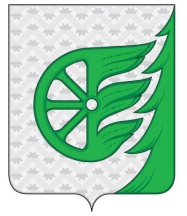 Администрация городского округа город ШахуньяНижегородской областиР А С П О Р Я Ж Е Н И Еч№Наименование пищевой продукции или группы пищевой продукциич№Наименование пищевой продукции или группы пищевой продукции11Молоко, молочная и кисломолочная продукция22Творог (5% - 9% м.д.ж.)33Сметана44Сыр55Мясо 1-й категории66Птица (куры, цыплята-бройлеры, индейка - потрошеная, 1 кат.)77Субпродукты (печень, язык, сердце)88Рыба (филе), в т.ч. филе слабо- или малосоленое99Яйцо, шт.110Картофель111Овощи (свежие, замороженные, консервированные), включая соленые и квашеные (не более 10% от общего количества овощей), в т.ч. томат-пюре, зелень, г112Фрукты свежие113Сухофрукты114Соки фруктовые и овощные115Витаминизированные напитки116Хлеб ржаной117Хлеб пшеничный118Крупы, бобовые119Макаронные изделия220Мука пшеничная221Масло сливочное222Масло растительное223Кондитерские изделия224Чай225Какао-порошок226Кофейный напиток227Сахар (в том числе для приготовления блюд и напитков, в случае использования пищевой продукции промышленного выпуска, содержащих сахар, выдача сахара должна быть уменьшена в зависимости от его содержания в используемой готовой пищевой продукции)228Дрожжи хлебопекарные229Крахмал330Соль пищевая поваренная йодированнаяч№Наименование пищевой продукции или группы пищевой продукциич№Наименование пищевой продукции или группы пищевой продукции11Хлеб ржаной22Хлеб пшеничный33Мука пшеничная44Крупы, бобовые55Макаронные изделия66Картофель77Овощи (свежие, мороженые, консервированные), включая соленые и квашеные (не более 10% от общего количества овощей), в т.ч. томат-пюре, зелень, г88Фрукты свежие99Сухофрукты110Соки плодоовощные, напитки витаминизированные, в т.ч. инстантные111Мясо 1-й категории112Субпродукты (печень, язык, сердце)113Птица (цыплята-бройлеры потрошеные - 1 кат)114Рыба (филе), в т.ч. филе слабо- или малосоленое115Молоко116Кисломолочная пищевая продукция117Творог (5% - 9% м.д.ж.)118Сыр119Сметана220Масло сливочное221Масло растительное222Яйцо, шт.223Сахар (в том числе для приготовления блюд и напитков, в случае использования пищевой продукции промышленного выпуска, содержащих сахар, выдача сахара должна быть уменьшена в зависимости от его содержания в используемой готовой пищевой продукции)224Кондитерские изделия225Чай226Какао-порошок227Кофейный напиток228Дрожжи хлебопекарные229Крахмал330Соль пищевая поваренная йодированная331Специи